From Père Lachaise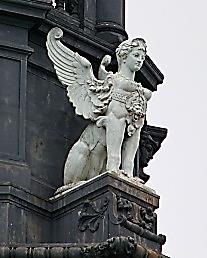    Freud: Art and Psychoanalysis							My visitors come upon me, 							not genial, but in a fit of weeping.							The Nazis now occupy Paris.1.I’m sorry, but you catch me crying,    My Dears. I’ve softening of the brain…  Europe has once more gone insane!Alas! It is so very trying.Come, let us change the subject! Ask me  My views on anything at all.  Can mutes swans sing? Only in fall.Come, Dears, don’t be afraid to task me!2.									I am asked my opinion of I find them very interesting.						Freud and his disciples.	  It sets itself a noble mission,  But shows a Faustian ambition,‘Analysis’. It’s a good thingFor art and for the artist that  It is still in its infancy,  My Dears. For curiosityProverbially lets the cat									Those of a scientific bent may beOut of the bag: this tends to kill					put in mind here of Schrödinger’s  The cat, which much prefers to stay					famously indeterminate Cat. [Mr V]  Hidden inside, and keep at bayThe fell ‘reality principle’.She is a sort of inner Sphinx  Wrapped in the magic sack of sleep  With riddling secrets she would keep—Or so at least the doctor thinks.Perhaps the Sphinx has none to tell.  The mystery of Life is surface.  There are no shadows upon her face.The social self is where we dwell.Freud’s theory comes down to this:  All higher forms of thought reprise  Old infantile anxietiesExcept Psychoanalysis.3.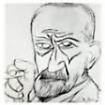 And yet, perhaps, on second thought,  Artists need not feel so annoyed  Or threatened by the likes of FreudAnd his odd theories. Has he notConceded that the poets were there  Before him? Though it’s true, he does   Say elsewhere, too: Where the Id was,The Ego shall be. Poets bareThe Unconscious because they themselves  Are dreamers dreaming in the mist,  And to the rational scientistSeem merely childlike, gifted elves.											They only have their intuition,  Somnambulistic divination,  Whose truths need systematisationAnd terminological precision.There is a certain cannibalism  Involved. Psychology, as ‘science’,  Resents its lateness, its relianceOn Art. Ah, the antagonismRuns deep! Poet or scientist:  Who is master, who contains whom?  For it appears one must subsumeThe other. Who is ventriloquistAnd who the wooden doll? Who plays  The intoxicated shaman, who  The sober interpreter of the trueSignificance of what he says?Is one the thinker, the other merely  The dreamer? Does not Shakespeare give us  More truth in masks than Freud deliversIn his unmaskings? Freud, too clearly,Is but another allegorist  Compared with the enormous Poet.  That is enough! Before I know it,I shall be seeing an Analyst!						              The questioner neurotically persists.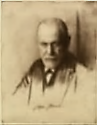 4.The Oedipus Complex? Dear, it isn’t  Complex enough, this crude, triangled  Solution the Sphinx would have strangledThe doctor for, who should have listenedMore closely to the pregnant riddle.  Freud’s dark obsession with the phallus  Twists with exclusionary maliceA theory tending to belittle  The protean in us, and define  Who we are, whom and how we love,  Based on a binarism ofThe sexes, building an iron LineAround human identity  From which to enter any state  Outside it is to deviate.But science’s mission is to free.(In this it much resembles Art.)  As gifted apes and angel-devils  And debauched martyrs in pain’s revelsAnd what-not spring we from the heartOf chance and cunning, all the toils  And ruses of identity,  The playing pitch of fantasyWhere love and hate fight for the spoils.We play ourselves, but we audition  For other rôles, all versions of  The self. A child’s mind is, above				      	As you can see, Dears, I prefer Jung, red-All, open. And not by omission				      	faced, ham-fisted, clumsy man though								      	he seemed to the Joyces, père and fille.But by inclusion in his growing					Jung somewhat crudely labelled Joyce  Repertoire of selves does the child					a schizophrenic. ‘Scherzophrenic’  Become himself. There is a wild					would have been a more accurate term.	Lust in the soul, a strong wind blowing,That pushes it beyond confines  Of any sort, past father and mother  And spouse and nation to seek otherWorlds, to be elsewhere, as if linesWere written to be crossed, erased,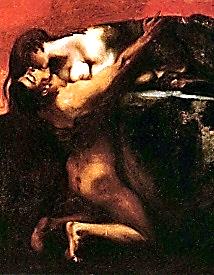   Turned into circle, rhomboid, riddle  And poem. But social pressures whittleDown childhood’s giant dreams, we wasteInto a serviceable form  For social use, as the great oak  Becomes the pick with which we pokeOur teeth. The hero that rides the storm,The pirate in the looking-glass,  The ballerina and the goddess—  The inborn poet—yield their bodiesWith their souls to the levelling mass,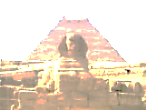 Extruded through the pyramid-  Shaped funnel of the Oedipus  Complex. There’s so much more to usThan ego, superego, id,And that steam-engine pseudo-science  Of pleasure and un-pleasure! Still,  For what to Schopenhauer is ‘Will’,He found new words, unleashed the lionsOf the Irrational in ways  That bar us ever from returning  To a denial of the burningDesires and drives that form soul-space.My waywardness was surely an over-   Determination; I forgot   Displacement. How it froze my thought,The riddle of a hateful lover!And, true, Freud briefly flirted with  The ‘polymorphously perverse’,  But then drew back, and laid the curseOn us of a pernicious myth,That ‘homosexuals’ are failed  ‘Heterosexuals’, somehow ploughed  At the Oedipal exam, too cowedTo ‘phallicise’, be fully ‘maled’.  5. Wit and the Unconscious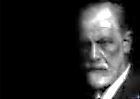 Freud speaks of wit as socially  Acceptable aggression, ‘fair’  Because expressed with verbal flair.When violence itself is freeTo make the social rules, destroyed  Is the economy of wit  That renders a society fitTo be called civilised, as Freud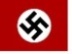 Learned. All those witty Jews are gone.  Einstein has fled. So there can be  No wit in Nazi Germany.Aggression’s naked, raging onThe surface: Göring hears the word  Culture and reaches for his ‘Browning’.  Book-burning, homicidal clowningOf Brownshirts, monstrous and absurd:That is the culture and esprit  Of the Third Reich. The Führer is,  As he must be, the humourless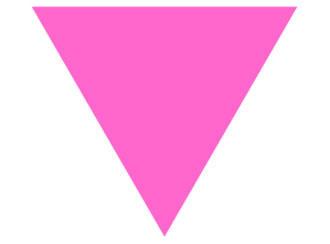 Director of this dark travesty.[Three Waffen-SS officers pass my tomb, making certain…remarks…]Yes, it is humid. Strange, the Colonel  Pronounced schwül ‘schwul’, to rhyme with ‘fool’. 		Schwül = humid;  ‘schwul’ is a de-  It’s much like a free Berlitz school. 					  rogatory term meaning ‘homosexual’.And they said something quite fraternal:				  ‘Warmer Bruder’ (‘warm brother’) is a 								  slang term  for a homosexual male.—[Mr V]They called me warmer Bruder: warm  Brother. Yes, on these long July   Days we are all quite warm. How IAdmire these Nazis’ sense of form!6. The Graffiti on my Tomb is DiscussedI feel it every time it scrapes  Across the walls, the crayon or  The charcoal pencil, as they scoreIn stone the crude and hasty shapesOf their graffiti, spelling words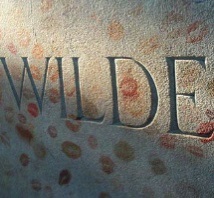   Of love (I wear each like a badge),  Or sometimes hate, a nasty scratch(But music needs its dissonant chords),Like one a fellow we would call  A ‘hardy’ bothered to indite  Just yesterday. The spelling’s quiteVague, though the sentiment is allToo clear. Perhaps you can enlighten  Me: Did he call me ‘Queen’ or ‘Queer’?  In either case it would appearThere are still those whom I can frightenInto illegible ecstasies  Of loathing, or what Freud would term ‘Projection’. I still make them squirm.				          They ease their sexual uneaseBy giving it the name of Wilde,  In turn a name for disease, or  For sin. I really should ignoreThem as one does a tedious child.7. The Immolated AngelFetishists do such damage! Damn			                The lot, they kill the thing they love!  Look at that Sphinx, the Angel ofMy Doom. Perhaps I’m in, and am,That angel. Step closer. Look o’er me  Carefully: note what is not there…				Castration anxiety is now  Isis has it, I hope, somewhere…				mourning and melancholia.With it may she one day restore me!Why must we murder to collect?   Why do we trade in broken parts  Of God? Osiris in our heartsIs the One we must resurrect.8. Brocken Spectre and Glory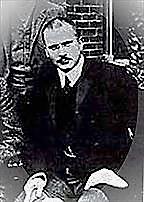 I looked down from a promontory   And with a nameless sense of awe  Stretched far across the clouds I sawA shadow tall and crowned with glory.He was the shadow my own light  Cast on the outer darkness like  The blessing of a match you strikeTo spark the daylight out of night.A dweller apart, in secret sector,   He seemed to my self, ego-ridden:    An unknown god in an egg hidden.To him I seemed, and was, the Spectre.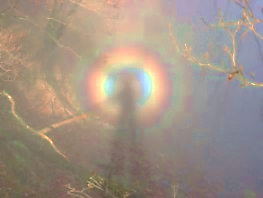 